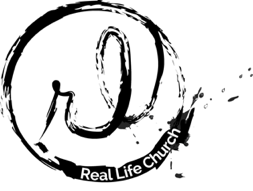 MY SIDE OF THE STORY:MOMSPastor Carl Anderson April 2, 2017Psalm 127:3 - Behold, children are a heritage from the Lord, the fruit of the womb a reward (NASB).MOTHERS DESERVE ________________________ Every one of you shall reverence his mother and his father. Leviticus 19:3 (NASB)MOTHERS ARE TO BE _____________________ FOR Honor widows who are but if any widow has children or grandchildren, they must first learn to practice piety in regard to their own family and to make some return to their parents; for this is acceptable in the sight of God. I Timothy 5:3-4 (NASB)MOTHERS DESERVE _____________________________ “Honor your father and your mother, so that you may live long in the land the LORD your God is giving you. Exodus 20:12 (NIV).A MOTHER… _____________________________ FOR HER CHILDRENIsaiah 49:15 - “Can a woman forget her nursing child And have no compassion on the son of her womb? Even these may forget, but I will not forget you. (NASB)BRINGS _____________________________ Surely I have composed and quieted my soul; Like a weaned child rests against his mother, My soul is like a weaned child within me. Psalm 131:2 (NASB)MOTHERS… _____________________________“O Jerusalem, Jerusalem, the city that kills the prophets and stones those sent to her! How often I wanted to gather your children together, just as a hen gathers her brood under her wings, and you would not have it! Luke 13:34 (NASB)_____________________________ THEIR CHILDREN Hear, my son, your father's instruction, and forsake not your mother's teaching. Proverbs 1:8 (NASB)Proverbs 23:22 - Listen to your father who begot you, And do not despise your mother when she is old, (NASB)HOW TO BE A GODLY MOM?BE __________________________ TO FOLLOWING JESUSJohn 15:4-5 - Remain in me, as I also remain in you. No branch can bear fruit by itself; it must remain in the vine. Neither can you bear fruit unless you remain in me. "I am the vine; you are the branches. If you remain in me and I in you, you will bear much fruit; apart from me you can do nothing. (NIV)_________________ FOR MY KIDS ________________________Job 1:5, 1 Samuel 1, 1 Chronicles 29:19, 1 Thessalonians 5:17MY ULTIMATE GOAL AS A MOM IS TO RAISE UP CHILDREN WHO _____________________________ & _________________________ JESUS. Train up a child in the way he should go; even when he is old he will not depart from it Proverbs 22:6  (ESV).